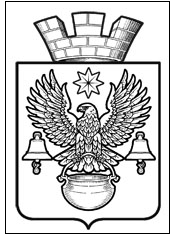 ПОСТАНОВЛЕНИЕАДМИНИСТРАЦИИ КОТЕЛЬНИКОВСКОГО ГОРОДСКОГО ПОСЕЛЕНИЯ                          КОТЕЛЬНИКОВСКОГО МУНИЦИПАЛЬНОГО РАЙОНА                                   
                                              ВОЛГОГРАДСКОЙ ОБЛАСТИ        28.02.2017 г.                                                                                 № 190Об  утверждении Административного регламента оказания муниципальной услуги «Выдача разрешения на вводв эксплуатацию объектов капитального строительства»В соответствии с Градостроительным кодексом РФ, Постановлением Правительства РФ от 30.04.2014 N 403 "Об исчерпывающем перечне процедур в сфере жилищного строительства", Федеральным закон от 27 июля 2010 г. N 210-ФЗ "Об организации предоставления государственных и муниципальных услуг", руководствуясь Федеральным законом от 06.10.2003 г. №131-ФЗ «Об общих принципах организации местного самоуправления в Российской Федерации», Уставом Котельниковского городского поселения,  администрация Котельниковского городского поселения  ПОСТАНОВЛЯЕТ:Утвердить административный регламент оказания муниципальной услуги «Выдача разрешения на ввод в эксплуатацию объектов капитального строительства», согласно Приложению №1. Признать утратившим силу постановление  администрации Котельниковского  городского поселения №35 от 31.01.2012 г. «Об утверждении  Административного регламента предоставления муниципальной услуги «Выдача разрешения на ввод  объекта в эксплуатацию».  Контроль за исполнением настоящего постановления оставляю за собой.   4.      Настоящее постановление вступает в силу со дня его подписания.Глава Котельниковскогогородского поселения                                                                       А.Л. Федоров    Приложение №1к Постановлению Котельниковского                                                                                                                                                                городского поселения                                                                                                                                                                                                     от   28.02.2017 г. № 190                Административный Регламентпредоставления муниципальной услуги «Выдача разрешенияна ввод объекта в эксплуатацию»I. Общие положения.1.1. Наименование муниципальной услуги:«Выдача  разрешения на ввод объекта в эксплуатацию».      Административный регламент разработан в целях повышения качества предоставления и доступности результатов исполнения муниципальной услуги, создания комфортных условий для участников отношений, возникающих при предоставлении муниципальной услуги.1.2. Административный регламент разработан в целях соблюдения основных принципов предоставления муниципальных услуг:- правомерность предоставления муниципальной услуги;- заявительный порядок обращения за предоставлением муниципального услуги;- открытость деятельности органов местного самоуправления;- доступность обращения за предоставлением муниципальной услуги, в том числе лиц с ограниченными возможностями здоровья;- возможность получения услуги в электронной форме;- правомерность взимания платы за муниципальные услуги. 1.3. Административный регламент предусматривает реализацию прав заявителей при получении муниципальной услуги, а именно:- получать муниципальную услугу своевременно и в соответствии со стандартом предоставления муниципальной услуги;- получать полную, актуальную, достоверную информацию о порядке предоставления муниципальной услуги, в том числе в электронном формате;- получать услугу в электронной форме, если это не запрещено законом, а также в иных формах, предусмотренных законодательством, по выбору заявителя;- право на досудебное (внесудебное) рассмотрение жалоб (претензий) в процессе предоставления муниципальной услуги.1.4. Заявителями при предоставлении муниципальной услуги являются:1.4.1.   юридические лица;1.4.2. физические лица.1.4.3. От имени заявителей могут выступать их представители, уполномоченные в установленном действующим законодательством порядке.1.5. Порядок информирования о предоставлении муниципальной услуги.Информирование заявителей о порядке предоставления муниципальной услуги осуществляется: Администрацией Котельниковского городского поселения (далее – Администрация), расположенной по адресу: Волгоградская область, Котельниковский  район, г. Котельниково, ул. Ленина 9.Для получения консультации о процедуре предоставления муниципальной услуги заявители обращаются лично или по телефонам в Администрацию Котельниковского городского поселения; в письменном виде почтой или электронной почтой в Администрацию.Место расположения Администрации: 404354, Волгоградская обл., г. Котельниково, ул. Ленина, дом N 9.Телефон для справок: 8 (84476) 3-16-08.Факс: 8 (84476) 3-14-97.Официальный сайт: www.akgp.ru.Электронный адрес: kgp.volganet@mail.ru.График работы:Прием заявлений (запросов), документов Администрацией Котельниковского городского поселения, через Общий отдел Администрации Котельниковского городского поселения:понедельник -  пятница - с 08.00 до 17.00; перерыв  с 12-00 до 13-00.Ответственным органом за предоставление муниципальной услуги является: Отдел архитектуры и землеустройства администрации Котельниковского городского поселения Котельниковского муниципального района Волгоградской области (далее по тексту – Отдел АиЗ).Место расположения Отдела: 404354, Волгоградская обл., г. Котельниково, ул. Ленина, дом N 9, 2-й этаж, кабинет 15.Телефоны для справок:- начальником Отдела: 8 (84476) 3-16-08;- специалисты Отдела: 8 (84476) 3-16-08.Электронный адрес: kgp.volganet@mail.ru .График работы:Консультация заявителей:понедельник - четверг - с 08.00 до 17.00 (перерыв – 12.00 -13.00);пятница – не приемный день.1.6. Информацию о предоставлении муниципальной услуги можно получить с использованием федеральной государственной информационной системы "Единый портал государственных и муниципальных услуг (функций)" (www.gosuslugi.ru) и государственной информационной системы "Региональный реестр государственных и муниципальных услуг (функций) Волгоградской области" (http://volganet.ru).1.7. Для получения информации по вопросам предоставления муниципальной услуги заинтересованными лицами используются следующие формы консультирования:- индивидуальное консультирование лично;- индивидуальное консультирование по почте;- индивидуальное консультирование по телефону;- индивидуальное консультирование по электронной почте;- публичное письменное консультирование;- публичное устное консультирование.а) Индивидуальное консультирование лично.Индивидуальное устное консультирование каждого заинтересованного лица осуществляют ответственные исполнители Отдела АиЗ, в должностные обязанности которых входит консультирование по вопросам предоставления муниципальной услуги (далее – ответственный исполнитель Отдела АиЗ) осуществляющие прием заявлений, и не может превышать 10 минут.В случае если для подготовки ответа требуется продолжительное время, ответственный исполнитель Отдела АиЗ, осуществляющий индивидуальное устное консультирование, может предложить заинтересованному лицу обратиться за необходимой информацией в письменной форме.В том случае, если сотрудник, осуществляющий индивидуальное консультирование, не может ответить на вопрос, связанный с предоставлением муниципальной услуги, он обязан проинформировать заинтересованное лицо об организациях, либо структурных подразделениях Администрации, которые располагают необходимыми сведениями.б) Индивидуальное консультирование по почте.Датой получения обращения является дата регистрации входящего обращения в Администрацию.Ответ на обращение направляется почтой в адрес заявителя в срок, указанный в Федеральном законе от 02.05.2006 N 59-ФЗ "О порядке рассмотрения обращений граждан Российской Федерации".в) Индивидуальное консультирование по телефону.Ответ на телефонный звонок должен начинаться с информации о наименовании органа, в который позвонил гражданин, фамилии, имени, отчестве и должности сотрудника, осуществляющего индивидуальное консультирование по телефону.В том случае, если сотрудник, осуществляющий индивидуальное консультирование по телефону, не может ответить на вопрос, связанный с предоставлением муниципальной услуги, он обязан проинформировать заинтересованное лицо об организациях, либо структурных подразделениях, которые располагают необходимыми сведениями.г) Индивидуальное консультирование по электронной почте.Датой получения обращения является дата регистрации входящего обращения в Администрации.Ответ на обращение, поступившее в государственный орган, орган местного самоуправления или должностному лицу в форме электронного документа, направляется в форме электронного документа по адресу электронной почты, указанному в обращении, или в письменной форме по почтовому адресу, указанному в обращении в срок, указанный в Федеральном законе от 02.05.2006 N 59-ФЗ "О порядке рассмотрения обращений граждан Российской Федерации".д) Публичное устное консультирование.Публичное устное консультирование осуществляется уполномоченным должностным лицом Администрации с привлечением средств массовой информации (далее - СМИ) - радио, телевидения.е) Публичное письменное консультирование.Публичное письменное консультирование осуществляется путем публикации информационных материалов в СМИ, а также размещения в информационно-телекоммуникационной сети "Интернет" на официальном сайте Администрации.1.8. С момента приема заявления заявитель имеет право на получение сведений о ходе исполнения муниципальной услуги по телефону, посредством электронной почты или на личном приеме в порядке, указанном в пункте 1.3.6 настоящего административного регламента.1.9. Основными требованиями к информированию заявителей являются:- достоверность предоставляемой информации;- актуальность предоставляемой информации;- оперативность предоставляемой информации;- четкость в изложении информации;- полнота информирования;- наглядность форм предоставляемой информации;- удобство и доступность полученной информации.1.10. Разрешение на ввод объекта в эксплуатацию представляет собой документ, который удостоверяет выполнение строительства, реконструкции объекта капитального строительства в полном объеме в соответствии с разрешением на строительство, проектной документацией, а также соответствие построенного, реконструированного объекта капитального строительства требованиям к строительству, реконструкции объекта капитального строительства, установленным на дату выдачи представленного для получения разрешения на строительство градостроительного плана земельного участка, разрешенному использованию земельного участка или в случае строительства, реконструкции линейного объекта проекту планировки территории и проекту межевания территории, а также ограничениям, установленным в соответствии с земельным и иным законодательством Российской Федерации1.11. Целью выдачи разрешения на ввод объекта в эксплуатацию является обеспечение соблюдения участниками градостроительной, инвестиционной, предпринимательской и иной хозяйственной деятельности государственных, общественных и частных интересов, а также прав собственника или пользователя объекта капитального строительства в части осуществления строительства, реконструкции здания, строения, сооружения, благоустройства территории.II. Стандарт предоставления услуги2.1. Наименование муниципальной услуги и органа администрации Котельниковского городского поселения, непосредственно предоставляющего муниципальную услугу. Наименование муниципальной услуги: " Выдача  разрешения на ввод объекта в эксплуатацию ".2.2. Орган, предоставляющий муниципальную услугу:администрация Котельниковского городского поселения Котельниковского муниципального района Волгоградской области (далее – Администрация), посредством Отдела архитектуры и землеустройства Администрации Котельниковского городского поселения (далее  – Отдел АиЗ).При предоставлении муниципальной услуги Администрация осуществляет взаимодействие с:федеральными органами исполнительной власти;органами исполнительной власти Волгоградской области;органами местного самоуправления;Управлением Федеральной службы государственной регистрации, кадастра и картографии по Волгоградской области;Филиалом федерального государственного бюджетного учреждения "Федеральная кадастровая палата Федеральной службы государственной регистрации, кадастра и картографии" по Волгоградской области;Волгоградским филиалом ФГУП «Ростехинвентаризация – Федеральное БТИ».Администрация не вправе требовать от заявителя осуществления действий, в том числе согласований, необходимых для получения данной муниципальной услуги и связанных с обращением в иные государственные органы, органы местного самоуправления и организации, за исключением получения услуг и получения документов и информации, предоставляемых в результате предоставления таких услуг, включенных в перечень, указанный в части 1 статьи 9 ФЗ от 27.07.2010 N 210-ФЗ "Об организации предоставления государственных и муниципальных услуг".Заявитель вправе представить дополнительную информацию и документы.2.3. Результат предоставления муниципальной услуги.Конечным результатом процедуры предоставления муниципальной услуги может быть один из вариантов:- издание, направление или выдача заявителю разрешения на ввод объекта в эксплуатацию;- издание, направление или выдача заявителю извещение об отказе в выдаче заявителю разрешения на ввод объекта в эксплуатацию.2.4. Сроки предоставления муниципальной услуги.Муниципальная услуга предоставляется Администрацией в срок не более семи рабочих дней со дня принятия заявления  о выдаче разрешения на ввод объекта в эксплуатацию с приложением полного пакета документов, предусмотренного настоящим регламентом.2.5. Исчерпывающий перечень документов, необходимых в соответствии с законодательными или иными нормативными правовыми актами для предоставления государственной или муниципальной услуги с разделением на документы и информацию, которые заявитель должен представить самостоятельно, и документы, которые заявитель вправе представить по собственной инициативе, так как они подлежат представлению в рамках межведомственного информационного взаимодействия2.5.1. Исчерпывающий перечень документов и информации, предоставляемые заявителем самостоятельно:1) заявление;                                                                  2)  правоустанавливающие документы на земельный участок;3) градостроительный план земельного участка, представленный для получения разрешения на строительство, или в случае строительства, реконструкции линейного объекта проект планировки территории и проект межевания территории;4) разрешение на строительство;5) акт приемки объекта капитального строительства (в случае осуществления строительства, реконструкции на основании договора);6) документ, подтверждающий соответствие построенного, реконструированного объекта капитального строительства требованиям технических регламентов и подписанный лицом, осуществляющим строительство;7) документ, подтверждающий соответствие параметров построенного, реконструированного объекта капитального строительства проектной документации, в том числе требованиям энергетической эффективности и требованиям оснащенности объекта капитального строительства приборами учета используемых энергетических ресурсов, и подписанный лицом, осуществляющим строительство (лицом, осуществляющим строительство, и застройщиком или техническим заказчиком в случае осуществления строительства, реконструкции на основании договора, а также лицом, осуществляющим строительный контроль, в случае осуществления строительного контроля на основании договора), за исключением случаев осуществления строительства, реконструкции объектов индивидуального жилищного строительства;8) документы, подтверждающие соответствие построенного, реконструированного объекта капитального строительства техническим условиям и подписанные представителями организаций, осуществляющих эксплуатацию сетей инженерно-технического обеспечения (при их наличии);9) схема, отображающая расположение построенного, реконструированного объекта капитального строительства, расположение сетей инженерно-технического обеспечения в границах земельного участка и планировочную организацию земельного участка и подписанная лицом, осуществляющим строительство (лицом, осуществляющим строительство, и застройщиком или техническим заказчиком в случае осуществления строительства, реконструкции на основании договора), за исключением случаев строительства, реконструкции линейного объекта10) заключение органа государственного строительного надзора (в случае, если предусмотрено осуществление государственного строительного надзора) о соответствии построенного, реконструированного объекта капитального строительства требованиям технических регламентов и проектной документации, в том числе требованиям энергетической эффективности и требованиям оснащенности объекта капитального строительства приборами учета используемых энергетических ресурсов, заключение федерального государственного экологического надзора в случаях, предусмотренных частью 7 статьи 54 Градостроительного кодекса РФ;11) документ, подтверждающий заключение договора обязательного страхования гражданской ответственности владельца опасного объекта за причинение вреда в результате аварии на опасном объекте в соответствии с законодательством Российской Федерации об обязательном страховании гражданской ответственности владельца опасного объекта за причинение вреда в результате аварии на опасном объекте;12) акт приемки выполненных работ по сохранению объекта культурного наследия, утвержденный соответствующим органом охраны объектов культурного наследия, определенным Федеральным законом от 25 июня 2002 года N 73-ФЗ "Об объектах культурного наследия (памятниках истории и культуры) народов Российской Федерации", при проведении реставрации, консервации, ремонта этого объекта и его приспособления для современного использования;13) технический план объекта капитального строительства, подготовленный в соответствии с Федеральным законом от 13 июля 2015 года N 218-ФЗ "О государственной регистрации недвижимости".2.6. Исчерпывающий перечень оснований для отказа в приеме документов, необходимых для предоставления государственной или муниципальной услуги.- заявление подано лицом, не уполномоченным совершать такого рода действия.-представление неполного пакета документов, предусмотренных пунктом 2.5.1. настоящего Регламента;         -наличие в предоставляемых, документах исправлений, неточностей либо документы не поддаются прочтению;2.7. Исчерпывающий перечень оснований для отказа в предоставлении государственной или муниципальной услуги;-  отсутствие документов, предусмотренных пунктом 2.5.1 настоящего Регламента;-  несоответствие объекта капитального строительства требованиям к строительству, реконструкции объекта капитального строительства, установленным на дату выдачи представленного для получения разрешения на строительство градостроительного плана земельного участка, или в случае строительства, реконструкции, капитального ремонта линейного объекта требованиям проекта планировки территории и проекта межевания территории;- несоответствие объекта капитального строительства требованиям, установленным в разрешении на строительство;-  несоответствие параметров построенного, реконструированного объекта капитального строительства проектной документации. Данное основание не применяется в отношении объектов индивидуального жилищного строительства;-  несоответствие объекта капитального строительства разрешенному использованию земельного участка и (или) ограничениям, установленным в соответствии с земельным и иным законодательством Российской Федерации на дату выдачи представленного для получения разрешения на строительство градостроительного плана земельного участка градостроительным регламентом- невыполнение застройщиком требований, предусмотренных частью 18 статьи 51 Градостроительного кодекса Российской Федерации. В таком случае разрешение на ввод объекта в эксплуатацию выдается только после передачи безвозмездно в администрацию Котельниковского городского поселения, выдавшую разрешение на строительство, сведений о площади, о высоте и количестве этажей планируемого объекта капитального строительства, о сетях инженерно-технического обеспечения, одного экземпляра копии результатов инженерных изысканий и по одному экземпляру копий разделов проектной документации, предусмотренных пунктами 2, 8 - 10 и 11.1 части 12 статьи 48 Градостроительного кодекса РФ, или одного экземпляра копии схемы планировочной организации земельного участка с обозначением места размещения объекта индивидуального жилищного строительства.Размер платы, взимаемой с заявителя при предоставлении государственной или муниципальной услуги, и способы ее взимания в случаях, предусмотренных федеральными законами, принимаемыми в соответствии с ними иными нормативными правовыми актами Российской Федерации, нормативными правовыми актами субъектов Российской Федерации, муниципальными правовыми актами Муниципальная услуга предоставляется без взимания платы.2.9. Максимальный срок ожидания в очереди при подаче заявления 
о предоставлении муниципальной услуги и при получении результата предоставления муниципальной услуги.2.9.1. Время ожидания в очереди, при подаче обращения на получение муниципальной услуги лично, не должно занимать более 15 минут, продолжительность приема у должностного лица не должна превышать 10 минут по каждому заявлению по предоставлению муниципальной услуги.2.9.2. Время ожидания при получении результатов предоставления муниципальной услуги - не более 15 минут.2.10. Срок и порядок регистрации заявления о предоставлении муниципальной услуги.Прием заявлений производится специалистами Администрации и МФЦ при личном обращении заявителя, посредством почтовой связи на бумажном носителе либо с использованием информационно-телекоммуникационной сети "Интернет" в форме электронного документа.Документы, поданные заявителем через МФЦ, в течение следующего рабочего дня после их поступления передаются для дальнейшей регистрации и обработки в Администрацию.Регистрация заявлений, при их поступлении, а также доведение заявления до лица, ответственного за его обработку, осуществляются в порядке общего делопроизводства в Администрации.Заявление регистрируется специалистами общего отдела Администрации Котельниковского городского поселения в течение одного рабочего дня с момента поступления заявления в Администрацию.Дата регистрации заявления в Общем отделе Администрации является началом исчисления срока предоставления муниципальной услуги.2.11. Требования к помещениям, в которых предоставляются муниципальные услуги, к залу ожидания, местам для заполнения запросов о предоставлении муниципальной услуги, информационным стендам с образцами их заполнения и перечнем документов, необходимых для предоставления каждой муниципальной услуги.      Помещения, в которых предоставляется муниципальная услуга, должны соответствовать санитарно-эпидемиологическим правилам. При предоставлении муниципальной услуги должностными лицами Отдела АиЗ обеспечиваются условия для удобного пребывания заявителей.    На территории Администрации  посетителям предоставляется возможность парковки автотранспорта.На дверях служебных кабинетов Отдела   вывешиваются таблички с указанием фамилии, имени, отчества и должности муниципального служащего, обеспечивающего предоставление муниципальной услуги.      Места ожидания для посетителей оборудуются информационными стендами, сиденьями, столом, канцелярскими принадлежностями для заполнения типовых бланков, типовыми бланками уведомлений с образцами их заполнения и перечнем документов, необходимых для предоставления муниципальной услуги.      Рабочие места сотрудников Отдела АиЗ, осуществляющих предоставление муниципальной услуги, оборудуются средствами вычислительной техники и оргтехникой, позволяющими организовать исполнение муниципальной услуги в полном объеме.Администрация Котельниковского городского поселения при предоставлении муниципальной услуги инвалидам также обеспечивает: - условия для беспрепятственного входа и выхода из помещения;- сопровождение инвалидов, имеющих стойкие расстройства функции зрения и самостоятельного передвижения, и оказание им помощи на территории учреждений;- допуск сурдопереводчика и тифлосурдопереводчика;- допуск собаки-проводника при наличии документа, подтверждающего ее специальное обучение и выдаваемого по форме и в порядке, которые определяются федеральным органом исполнительной власти, осуществляющим функции по выработке и реализации государственной политики и нормативно-правовому регулированию в сфере социальной защиты населения;- оказание специалистами иной необходимой инвалидам помощи в преодолении барьеров, мешающих получению ими муниципальной услуги наравне с другими лицами;- оказание муниципальной услуги по месту жительства инвалидам, не имеющим возможности самостоятельно прибыть (вызов специалистов Комитета осуществляется по телефонам (8-84476) 3-16-08, 3-14-97);- оказание муниципальной услуги в дистанционном режиме посредством подачи заявления по электронной почте – kgp.volganet@mail.ru.        При входе в здание администрации устанавливается вывеска с наименованием органа, представляющего муниципальную услугу. Вход в здание администрации оборудуется пандусом, расширенным переходом, позволяющим обеспечить беспрепятственный вход инвалидов (инвалидов-колясочников).     На стоянке автотранспортных средств около местной администрации выделяются места в количестве, установленном действующим законодательством, для парковки специальных автотранспортных средств инвалидов. Инвалиды пользуются местами для парковки специальных автотранспортных средств бесплатно.      Инвалидам в целях обеспечения доступности муниципальной услуги оказывается помощь  в преодолении различных барьеров, мешающих в получении ими муниципальной услуги по желанию инвалида может предоставляться ему в холле администрации, расположенном на первом этаже здания.       Глухонемым, инвалидам по зрению и другим лицам с ограниченными возможностями здоровья при необходимости оказывается помощь по передвижению в помещениях администрации2.12. Правовой основой для предоставления муниципальной услуги являются следующие нормативные правовые акты- Конституция Российской Федерации от 12 декабря 1993 г.;- Градостроительный кодекс Российской Федерации от 29 декабря 2004 года N 190-ФЗ;- Земельный кодекс Российской Федерации от 25.10.2001 N 136-ФЗ;- Федеральный закон от 25.10.2001 N 137-ФЗ "О введении в действие Земельного кодекса Российской Федерации";- Федеральный закон от 23.01.2014 N 171-ФЗ "О внесении изменений в  Земельный кодекс Российской Федерации и отдельные законодательные акты Российской Федерации»";- Федеральный закон от 02.05.2006 N 59-ФЗ "О порядке рассмотрения обращений граждан Российской Федерации";- Гражданским кодексом Российской Федерации от 30 ноября 1994 г. N 51-ФЗ;- Федеральным законом от 21 июля 1997 г. N 122-ФЗ "О государственной регистрации прав на недвижимое имущество и сделок с ним";- Федеральным законом от 6 октября 2003 г. N 131-ФЗ "Об общих принципах организации местного самоуправления в Российской Федерации";- Устав Котельниковского городского поселения Котельниковского муниципального района Волгоградской области;- иные нормативно-правовые акты.2.13. Показатели доступности и качества муниципальных услуг.К показателям доступности и качества предоставления Администрацией   муниципальной услуги относятся:- оперативность предоставления муниципальной услуги;- удобство и доступность предоставления муниципальной услуги;- полнота предоставления муниципальной услуги;- отсутствие обоснованных жалоб на действия (бездействие) должностных лиц Администрации;- доступность информации о предоставлении муниципальной услуги.2.14. Иные требования, в том числе учитывающие особенности предоставления муниципальных услуг через МФЦ, а также в электронной форме.         Администрация  при предоставлении муниципальной услуги осуществляет взаимодействие с МФЦ в соответствии с условиями заключенного соглашения.      Особенностью предоставления муниципальной услуги в электронной форме является следующее: заявитель может представить заявление (запрос) в виде электронного документа, подписанного электронной цифровой подписью заявителя.             При получении заявления (запроса) в виде электронного документа должностное лицо Администрации,  ответственное за учет поступивших заявлений (запросов), в день его регистрации направляет заявителю подтверждение о получении заявления (запроса) в виде электронного документа, подписанного электронной цифровой подписью.III. Состав, последовательность и сроки выполнения административных процедур, требования к порядку их выполнения, в том числе особенности выполнения административных процедур в электронной форме, а также особенности выполнения административных процедур в многофункциональных центрах.3.1. Исчерпывающий перечень административных процедур по предоставлению муниципальной услуги.3.1.1. Предоставление муниципальной услуги включает в себя следующие административные процедуры:- подача заявления в Администрацию Котельниковского городского поселения (п. 3.2.1);- регистрация поступившего заявления и передача его в Отдел архитектуры и землеустройства (п. 3.2.2);- экспертиза документов, представленных заявителем,  подготовка и подписание проекта разрешения на ввод объекта в эксплуатацию или уведомления об отказе в выдаче разрешения на ввод объекта в эксплуатацию (п. 3.2.3); - выдача или направление заявителю (его представителю) результата рассмотрения заявления (п. 3.2.4). 3.2. Последовательность и сроки выполнения административных процедур.3.2.1. Подача заявления в Администрацию Котельниковского городского поселения.Основанием для начала административной процедуры является поступление заявления в Администрацию Котельниковского городского поселения.Лицом, ответственным за выполнение административной процедуры является специалист Общего отдела Администрации Котельниковского городского поселения, осуществляющие прием заявлений.Содержание административных действий, входящих в состав административной процедуры по приему заявления от заявителя зависит от выбранного заявителем способа обращения с заявлением на предоставление муниципальной услуги.Результатом административной процедуры является передача заявления специалисту Общего отдела на регистрацию в автоматизированной системе документооборота.Подача заявления при личном обращении.Прием заявления от заявителя при личном обращении осуществляется специалистом Общего отдела Администрации Котельниковского городского поселения в соответствии графиком работы, указанным в п. 1.5. настоящего регламента.Предварительно заявитель может получить консультацию специалиста Отдела архитектуры и землеустройства по вопросам комплектности и правильности оформления представляемых документов в соответствии с графиком (режимом) приема получателей муниципальной услуги.Максимальное время ожидания приема специалистом – 15 минут.Максимальное время приема заявителя специалистом – 10 минут.В результате административной процедуры ответственное лицо осуществляет прием документов, представленных заявителем при личном обращении, что фиксируется посредством выдачи заявителю копии заявления с отметкой специалиста Общего отдела Администрации о его приеме. В качестве расписки в получении заявления и документов выдается копия зарегистрированного заявления. На оригинале заявления заявитель делает запись «расписка получена», дата получения копии заявления, подпись, фамилия и инициалы заявителя или его представителя. Подача заявления посредством почтовой связи на бумажном носителе  либо с использованием информационно-телекоммуникационной сети "Интернет" в форме электронного документа.Прием заявления, поступившего по почте на бумажном носителе, либо в форме электронного документа осуществляется специалистом Общего отдела администрации Котельниковского городского поселения.Специалист Общего отдела Администрации осуществляет прием заявления поступившего по почте в порядке общего делопроизводства.Заявление в электронном виде должно быть представлено заявителем в Администрацию Котельниковского городского поселения  одновременно с электронным образом документов, указанных в пункте 2.6. Регламента и в Приложении № 2 к Регламенту, в формате PDF, TIF. Заявление в форме электронного документа подписывается (заверяется) по выбору заявителя электронной подписью заявителя (представителя заявителя) либо усиленной квалифицированной электронной подписью заявителя (представителя заявителя). Средства электронной подписи, применяемые при подаче заявлений и прилагаемых к заявлению электронных документов, должны быть сертифицированы в соответствии с законодательством Российской Федерации.Заявление, представленное в виде электронного документа с нарушением порядка и способов подачи заявлений в форме электронных документов, утвержденных уполномоченным Правительством Российской Федерации федеральным органом исполнительной власти, а также с нарушением требований к формату этих заявлений, уполномоченным органом не рассматриваются, о чем на указанный в заявлении адрес электронной почты (при наличии), не позднее пяти рабочих дней со дня предоставления такого заявления, направляется уведомление.В случае представления в Администрацию  заявления и прилагаемых к нему скан-копий документов в электронном виде и получения от  Администрации  на электронную почту заявителя уведомления о том, что заявление принято в работу, направление заявления на бумажном носителе не требуется.Участниками информационного обмена при представлении заявления в электронном виде через портал государственных услуг являются юридические и физические лица, индивидуальные предприниматели, их представители, а также уполномоченный орган, обеспечивающий обмен открытой и конфиденциальной информацией по телекоммуникационным каналам связи в рамках электронного документооборота между  Администрацией и заявителями.Участники информационного обмена обеспечивают хранение всех отправленных и принятых заявлений и электронных документов с электронной подписью и сертификатов ключей проверки электронной подписи, применявшихся для формирования электронной подписи в указанных заявлениях и скан-копиях документов.Специалисты Общего отдела  не реже одного раза в течение рабочего дня проверяют поступление заявлений и скан-копий документов на электронную почту Администрации.Специалисты Общего отдела после получения заявления в электронном виде на портале государственных услуг должен в течение следующего рабочего дня направить уведомление о получении заявления на электронную почту заявителя.Датой получения заявления Администрацией в электронном виде считается дата, указанная в уведомлении о результате приема заявления.3.2.2. Регистрация поступившего заявления и передача его в Отдел АиЗ Администрации Котельниковского городского поселения.Основанием для начала административной процедуры является прием заявления и прилагаемых к нему документов специалистом Общего отдела одним из предусмотренных настоящим регламентом способов:- при личном обращении заявителя в Администрацию;- посредством почтового отправления в адрес Администрации;- с использованием информационно-телекоммуникационной сети «Интернет» в форме электронного документа.Лицо, ответственное за выполнение административной процедуры - специалист Общего отдела, который в рамках административной процедуры выполняет следующие последовательные действия: регистрирует в автоматизированной системе документооборота полученные заявления и передает их в порядке общего документооборота в Отдел Архитектуры и землеустройства. Максимальный срок исполнения данной административной процедуры – 1 (один) день с момента поступления документов в Общий отдел Администрации.Результатом административной процедуры является регистрация заявления в автоматизированной системе документооборота. 3.2.3. Экспертиза документов, представленных заявителем,  подготовка и подписание проекта разрешения на ввод объекта в эксплуатацию или уведомления об отказе в выдаче разрешения на ввод объекта в эксплуатацию.     Основанием для начала административной процедуры является получение специалистом Отдела архитектуры и землеустройства  заявления и документов, представленных заявителем. Ответственный исполнитель Отдела архитектуры и землеустройства осуществляет проверку представленных документов, на предмет соответствия заявления и приложенного комплекта документов требованиям настоящего регламента и отсутствия оснований для отказа заявителю в выдаче разрешения на ввод объекта в эксплуатацию, в случаях  предусмотренных п.2.7. настоящего Регламента, а также в случаях, предусмотренных Градостроительным кодексом РФ осуществляет осмотр, объекта капитального строительства, во время которого проверяет:а) выполнение строительства, реконструкции объекта капитального строительства в полном объеме в соответствии с разрешением на строительство;б) соответствие построенного, реконструированного объекта капитального строительства проектной документации;в) соответствие построенного, реконструированного объекта капитального строительства градостроительному плану земельного участка или в случае строительства, реконструкции  линейного объекта требованиям проекта планировки территории и проекта межевания территории.При наличии оснований, предусмотренных пунктом 2.7. Регламента специалист Отдела архитектуры и землеустройства осуществляет подготовку и визирование уведомления об отказе  в выдаче заявителю разрешения на ввод объекта в эксплуатацию и передает его в порядке общего документооборота на подписание должностному лицу, уполномоченному на подписание результатов муниципальной услуги.Максимальный срок выполнения данных административных действий не должен превышать в 5 (пять) дней.    Специалист Отдела архитектуры и землеустройства, назначенный ответственным за формирование результата муниципальной услуги, осуществляет оценку поступивших документов и в случае если комплект документов соответствует всем указанным требованиям, заполняет форму разрешения на ввод объекта в эксплуатацию в соответствии с Инструкцией о порядке заполнения формы разрешения на ввод объекта в эксплуатацию, утвержденной приказом Министерства регионального развития Российской Федерации от 19 октября 2006 года N 121  и передает на подписание должностному лицу, уполномоченному на подписание результатов муниципальной услуги. Максимальный срок выполнения данных административных действий не должен превышать в 5 (пять) дней.   Должностное лицо, уполномоченное на подписание результатов муниципальной услуги, осуществляет подписание соответствующих документов, после чего документы, фиксирующие результат муниципальной услуги передаются в порядке общего делопроизводства в Общий отдел Администрации Котельниковского городского поселения для регистрации.Максимальный срок выполнения данных административных действий не должен в общей сложности превышать 1 (один) день.Максимальный срок выполнения данной административной процедуры – 6 (шесть) дней. 3.2.4. Выдача или направление заявителю (его представителю) результата рассмотрения заявления.      Основанием для начала административной процедуры является регистрация в автоматизированной системе документооборота Администрации Котельниковского городского поселения результатов рассмотрения заявления на получение муниципальной услуги.Специалист Общего отдела, ответственный за выдачу результатов предоставления муниципальной услуги, осуществляет сортировку полученных пакетов документов в соответствии со способом предоставления результатов услуги, выбранным заявителем (его уполномоченным представителем).В случае если способ предоставления - почтовое отправление, Специалист Общего отдела,  ответственный за выдачу результатов предоставления муниципальной услуги, осуществляет передачу сформированного пакета документов на отправку заявителю в отделение ФГУП «Почта России».В случае если способ предоставления - личное обращение, ответственный за выдачу результатов услуги в порядке общего делопроизводства размещает сформированные комплекты документов в соответствующей папке для выдачи заявителю (его уполномоченному представителю) при личном обращении.При обращении заявителя ответственный за выдачу результатов муниципальной услуги (за выдачу документов) осуществляет прием и проверку документов, необходимых для предоставления результатов муниципальной услуги.Максимальный срок выполнения данного действия составляет 15 минут.Если необходимые документы в наличии, специалист, ответственный за выдачу результатов муниципальной услуги (за выдачу документов) осуществляет выдачу результатов муниципальной услуги заявителю и формирование записи о факте выдачи результатов муниципальной услуги.В случае выдачи письма с мотивированным отказом в предоставлении муниципальной услуги запись формируется на лицевой стороне второго экземпляра письма. Проставляются дата и время выдачи пакета документов, подпись и расшифровка подписи заявителя (его уполномоченного представителя), получившего пакет документов.Максимальный срок выполнения данного действия составляет 15 минут.Способ фиксации результата административной процедуры, в зависимости от способа ее исполнения:– роспись заявителя в журнале выдачи документов Администрации Котельниковского городского поселения в случае выдачи результата рассмотрения заявления заявителю при его личном обращении в Администрацию Котельниковского городского поселения;- внесение специалистом Общего отдела, ответственным за выдачу результатов предоставления муниципальной услуги, записи в журнале выдачи документов о передаче сформированного пакета документов на отправку заявителю в отделение ФГУП «Почта России»;Максимальный срок выполнения настоящей административной процедуры – 1 день.Специалист Общего отдела, ответственный за выдачу результатов предоставления муниципальной услуги, в порядке общего делопроизводства осуществляет размещение пакета документов, сформированного в ходе предоставления муниципальной услуги, в архиве.IV. Формы контроля над исполнениемадминистративного регламента4.1. Должностные лица Администрации, участвующие в предоставлении муниципальной услуги, несут персональную ответственность за полноту и качество ее предоставления, за соблюдение и исполнение положений Административного регламента и иных нормативных правовых актов, устанавливающих требования к предоставлению муниципальной услуги. Ответственность должностных лиц Администрации, участвующих в предоставлении муниципальной услуги, устанавливается в их должностных инструкциях в соответствии с требованиями нормативных правовых актов Российской Федерации.4.2. Текущий контроль над полнотой и качеством предоставления муниципальной услуги, за соблюдением и исполнением должностными лицами Администрации, участвующими в предоставлении муниципальной услуги, положений административного регламента и иных нормативных правовых актов, устанавливающих требования к предоставлению муниципальной услуги (далее по тексту - текущий контроль), осуществляется руководителем Отдела, а также руководителем Администрации.Текущий контроль осуществляется как в плановом порядке, так и путем проведения внеплановых контрольных мероприятий.Текущий контроль осуществляется путем проведения руководителем Отдела, руководителем Администрации проверок полноты и качества предоставления муниципальной услуги, соблюдения и исполнения положений административного регламента, иных нормативных правовых актов Российской Федерации, выявления и обеспечения устранения выявленных нарушений, рассмотрения, принятия решений и подготовки ответов на обращения заявителей, содержащие жалобы на действия (бездействие) должностных лиц Отдела и Администрации, участвующих в предоставлении муниципальной услуги.Периодичность осуществления текущего контроля устанавливается руководителем Отдела, руководителем Администрации.4.3. Осуществление текущего контроля осуществляется в соответствии со следующими требованиями:- проведение текущего контроля в форме плановых и внеплановых проверок;- проведение плановых проверок не реже одного раза в три года;- проведение внеплановых проверок по письменным обращениям заявителя.Для проверки соблюдения и исполнения должностными лицами Отдела, Администрации положений административного регламента решением Администрации формируется комиссия.В ходе текущего контроля проводятся комплексные и тематические проверки. При проведении комплексной проверки осуществляется контроль над предоставлением муниципальной услуги в целом, при проведении тематической проверки осуществляется контроль над осуществлением определенной административной процедуры.4.4. По результатам проведенных проверок в случае выявления нарушений прав физических и (или) юридических лиц действиями (бездействием) должностных лиц Отдела, Администрации, участвующих в предоставлении муниципальной услуги, виновные лица привлекаются к ответственности в порядке, установленном законодательством Российской Федерации.4.5. Контроль над предоставлением муниципальной услуги может осуществляться со стороны граждан, их объединений и организаций путем направления в адрес Администрации:- предложений о совершенствовании нормативных правовых актов, регламентирующих исполнение должностными лицами Отдела, Администрации муниципальной услуги;- сообщений о нарушении законов и иных нормативных правовых актов, недостатках в работе Отделов, должностных лиц Администрации;- жалоб по фактам нарушения должностными лицами Отдела, Администрации прав, свобод или законных интересов граждан.V. Досудебный (внесудебный) порядок обжалования решенийи действий (бездействия) органа, предоставляющегомуниципальную услугу, а также должностных лиц,муниципальных служащих5.1. Заявитель может обратиться с жалобой в том числе в следующих случаях:- нарушение срока регистрации заявления (запроса) заявителя о предоставлении муниципальной услуги;- нарушение срока предоставления муниципальной услуги;- требование у заявителя документов, не предусмотренных нормативными правовыми актами Российской Федерации, нормативными правовыми актами Волгоградской области, муниципальными правовыми актами для предоставления муниципальной услуги;- отказ в приеме документов, предоставление которых предусмотрено нормативными правовыми актами Российской Федерации, нормативными правовыми актами Волгоградской области, муниципальными правовыми актами для предоставления муниципальной услуги, у заявителя;- отказ в предоставлении муниципальной услуги, если основания отказа не предусмотрены федеральными законами и принятыми в соответствии с ними иными нормативными правовыми актами Российской Федерации, нормативными правовыми актами Волгоградской области, муниципальными правовыми актами;- затребование с заявителя при предоставлении муниципальной услуги платы, не предусмотренной нормативными правовыми актами Российской Федерации, нормативными правовыми актами Волгоградской области, муниципальными правовыми актами;- отказ органа, предоставляющего муниципальную услугу, должностного лица органа, предоставляющего муниципальную услугу, в исправлении допущенных опечаток и ошибок в выданных в результате предоставления муниципальной услуги документах либо нарушение установленного срока таких исправлений.5.2. Жалоба подается в письменной форме на бумажном носителе, в электронной форме в Администрацию.Жалоба может быть направлена по почте, через многофункциональный центр, с использованием официального сайта Администрации, а также может быть принята при личном приеме заявителя руководителем Администрации.Жалоба должна содержать:- наименование органа, предоставляющего муниципальную услугу, должностного лица Отдела либо муниципального служащего, решения и действия (бездействие) которых обжалуются;- фамилию, имя, отчество (последнее - при наличии), сведения о месте жительства заявителя - физического лица либо наименование, сведения о месте нахождения заявителя - юридического лица, а также номер (номера) контактного телефона, адрес (адреса) электронной почты (при наличии) и почтовый адрес, по которым должен быть направлен ответ заявителю;- сведения об обжалуемых решениях и действиях (бездействии) органа, предоставляющего муниципальную услугу, должностного лица Отдела либо муниципального служащего;- доводы, на основании которых заявитель не согласен с решением и действием (бездействием) органа, предоставляющего муниципальную услугу, должностного лица Отдела либо муниципального служащего. Заявителем могут быть представлены документы (при наличии), подтверждающие доводы заявителя, либо их копии.5.3. Жалоба, поступившая в Администрацию, подлежит рассмотрению в течение пятнадцати рабочих дней со дня ее регистрации, а в случае обжалования отказа Администрации, должностного лица Отдела в приеме документов у заявителя либо в исправлении допущенных опечаток и ошибок или в случае обжалования нарушения установленного срока таких исправлений - в течение пяти рабочих дней со дня ее регистрации.5.4. По результатам рассмотрения жалобы Администрация принимает одно из следующих решений:- удовлетворяет жалобу, в том числе в форме отмены принятого решения, исправления допущенных опечаток и ошибок в выданных в результате предоставления муниципальной услуги документах, возврата заявителю денежных средств, взимание которых не предусмотрено нормативными правовыми актами Российской Федерации, нормативными правовыми актами Волгоградской области, муниципальными правовыми актами, а также в иных формах;- отказывает в удовлетворении жалобы.5.5. Не позднее дня, следующего за днем принятия решения, указанного в пункте 5.4 настоящего административного регламента, заявителю в письменной форме и по желанию заявителя в электронной форме направляется мотивированный ответ о результатах рассмотрения жалобы.5.6. В случае установления в ходе или по результатам рассмотрения жалобы признаков состава административного правонарушения или преступления имеющиеся материалы незамедлительно направляются в органы прокуратуры.Приложение № 1
к Административному регламенту оказания муниципальной услуги «Выдача разрешения  на ввод вэксплуатацию  объектов капитальногостроительства» кому: Главе Котельниковского городского поселенияот кого:____________________________________________________________________________________ ________________________________________________________________________________________________________________________________________________________________________ (наименование юридического лица – застройщик,планирующего осуществлять строительство, капитальныйремонт или реконструкцию;ИНН; юридический и почтовый адреса;Ф.И.О. руководителя; телефон;банковские реквизиты (наименование банка, р/с, к/с, БИК))Заявление
о выдаче разрешения на ввод в эксплуатациюПросим выдать разрешение на ввод в эксплуатацию объекта капитального строительства__________________________________________________________________________________________________________________________________________________________________________(наименование объекта)на земельном участке по адресу:  _____________________________________________________________________________________________________________________________________________(субъект, город, район, улица, номер участка)Строительство (реконструкция) осуществлялось на основании  ________________________________________________________________________________________________________________(наименование документа)Право на пользование землей закреплено  ______________________________________________                                                                  (наименование документа)Дополнительно информируем:1. Финансирование строительства (реконструкции) государственным заказчиком (застройщиком) осуществляется  ________________________________________________________________________________________________________________________________________________________(банковские реквизиты и номер счета)2. Работы производятся подрядным (хозяйственным) способом в соответствии с государственным
________________________________________________________________________________________________________(полное наименование организации, ИНН, юридический и почтовый адреса, Ф.И.О. руководителя, номер телефона,_______________________________________________________________________________________________________банковские реквизиты (наименование банка, р/с, к/с, БИК))Право выполнения строительно-монтажных работ закреплено ___________________________________________________________________________________________________________________(наименование, реквизиты документа и уполномоченной организации, его выдавшей)Назначен ____________________________________________________________________________  (должность, Ф.И.О.)_______________________________________________________________________________________________________(полное наименование организации, ИНН, юридический и почтовый адреса, Ф.И.О. руководителя, номер телефона,_______________________________________________________________________________________________________банковские реквизиты (наименование банка, р/с, к/с, БИК))5. Право выполнения функций государственного заказчика (застройщика) закреплено
_______________________________________________________________________________________________________(наименование документа и организации, его выдавшей)          День недели                         Режим работы              Понедельник                     08.00 - 17.00 (перерыв - 12.00 - 13.00) Вторник                         08.00 - 17.00 (перерыв - 12.00 - 13.00) Среда                           08.00 - 17.00 (перерыв - 12.00 - 13.00) Четверг                         08.00 - 17.00 (перерыв - 12.00 - 13.00) Пятница                         08.00 -17.00 (перерыв – 12.00 -13.00)Суббота, воскресенье            Выходные дни                            День неделиРежим работыПонедельник08.00 -17.00 (перерыв – 12.00 -13.00)Вторник08.00 -17.00 (перерыв – 12.00 -13.00)Среда08.00 -17.00 (перерыв – 12.00 -13.00)Четверг08.00 -17.00 (перерыв – 12.00 -13.00)Пятница                        08.00 -17.00 (перерыв – 12.00 -13.00)СубботаВыходные дниВоскресеньеВыходные дниот “”20г. №от “”20г. №контрактом от “”20г. №от “”20г. №3. Производителем работ приказом от “3. Производителем работ приказом от “3. Производителем работ приказом от “3. Производителем работ приказом от “3. Производителем работ приказом от “3. Производителем работ приказом от “3. Производителем работ приказом от “3. Производителем работ приказом от “”20г. №имеющийимеющийспециальное образование и стаж работыспециальное образование и стаж работыспециальное образование и стаж работыспециальное образование и стаж работыспециальное образование и стаж работыспециальное образование и стаж работыспециальное образование и стаж работы(высшее, среднее)(высшее, среднее)(высшее, среднее)(высшее, среднее)(высшее, среднее)(высшее, среднее)в строительствев строительствев строительствелет;4. Строительный контроль в соответствии с договором от “4. Строительный контроль в соответствии с договором от “4. Строительный контроль в соответствии с договором от “4. Строительный контроль в соответствии с договором от “4. Строительный контроль в соответствии с договором от “4. Строительный контроль в соответствии с договором от “4. Строительный контроль в соответствии с договором от “4. Строительный контроль в соответствии с договором от “4. Строительный контроль в соответствии с договором от “”20г.г.№осуществлялся №от “”20г.(должность)(подпись)(Фамилия И.О.)М.П.”20г.